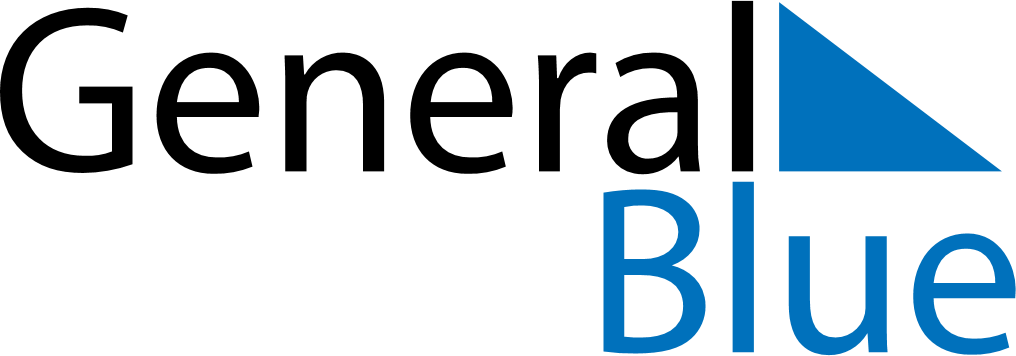 April 2019April 2019April 2019PortugalPortugalSUNMONTUEWEDTHUFRISAT1234567891011121314151617181920Good Friday21222324252627Easter SundayLiberty Day282930